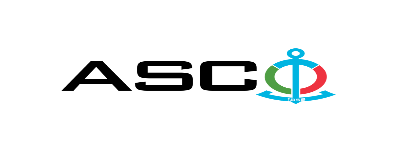 NOTIFICATION ON THE WINNER OF THE OPEN BIDDING No. AM022/2024 HELD BY AZERBAIJAN CASPIAN SHIPPING CLOSED JOINT STOCK COMPANY on 04.03.2024 for the purchase of MAN 6K45GFCA main engine spare parts, of the vessel “Akademik H.Aliyev” which is on the balance sheet of company.Procurement Committee of "ACS" CJSCSubject of the Purchase ContractPurchase of MAN 6K45GFCA main engine spare parts, of the vessel “Akademik H.Aliyev” which is on the balance sheet of company.Name of the winning bidder company (or individual)"Sofcon Group s.r.o. branch in the Republic of Azerbaijan”Contract price (VAT included)260 477.92 AZNTerms and period of delivery (Incoterms 2010)DDP BakuWorks or services performance period7 months